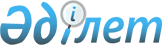 О внесении изменения в решение районного маслихата от 24 июля 2015 года № 3/44 "О повышении ставки земельного налога на не используемые в соответствии с земельным законодательством Республики Казахстан земли сельскохозяйственного назначения Лебяжинского района Павлодарской области"Решение маслихата Лебяжинского района Павлодарской области от 12 апреля 2016 года № 8/3. Зарегистрировано Департаментом юстиции Павлодарской области 27 апреля 2016 года № 5100      В соответствии с подпунктом 15) пункта 1 статьи 6 Закона Республики Казахстан от 23 января 2001 года "О местном государственном управлении и самоуправлении в Республике Казахстан", подпунктом 92) пункта 1 статьи 1 Закона Республики Казахстан от 3 декабря 2015 года "О внесении изменений и дополнений в некоторые законодательные акты Республики Казахстан по вопросам налогообложения и таможенного администрирования", Лебяжинский районный маслихат РЕШИЛ:

      1. Внести в решение районного маслихата от 24 июля 2015 года № 3/44 "О повышении ставки земельного налога на не используемые в соответствии с земельным законодательством Республики Казахстан земли сельскохозяйственного назначения Лебяжинского района Павлодарской области" (зарегистрированное в Реестре государственной регистрации нормативных правовых актов за № 4649, опубликованное 15 августа 2015 года в районной газете "Аққу үні" - "Вести Акку" № 32) следующие изменение:

      в преамбуле указанного решения слова и цифры "пунктом 1-1 статьи 387" заменить словами и цифрами "пунктом 5 статьи 386".

      2. Контроль за выполнением настоящего решения возложить на постоянную комиссию районного маслихата по вопросам аграрного сектора, экологии, энергетики, транспорта и связи.

      3. Настоящее решение вводится в действие по истечении десяти календарных дней после дня его первого официального опубликования.


					© 2012. РГП на ПХВ «Институт законодательства и правовой информации Республики Казахстан» Министерства юстиции Республики Казахстан
				
      Председатель сессии

А. Шаймарданов

      Секретарь районного маслихата

С. Мусинова
